COMMUNE DE COLOGNY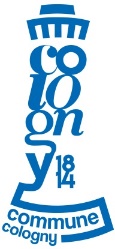 CONDITIONS GÉNÉRALES POUR L’OCTROI D’UNE SUBVENTIONLORS DE L’ACHAT D’UN VÉLO À ASSITANCE ÉLECTRIQUE (VAE) OU D’UN KITDans le cadre de la promotion de la mobilité douce, la Commune de Cologny a décidé d’encourager l’achat et l’usage des deux-roues, qui s’inscrivent dans une perspective de développement durable. En l’occurrence, le Conseil municipal a voté un crédit destiné à acquérir soit un vélo à assistance électrique (VAE) ou un kit permettant la transformation d’un vélo courant en vélo à assistance électrique. Afin de faciliter l’acquisition d’un VAE ou d’un kit neuf, la Commune de Cologny offre une participation financière soumise aux conditions suivantes : Cette offre est réservée exclusivement aux habitants de la commune de Cologny et limitée à un vélo à assistance électrique neuf, ou un kit neuf tous les cinq ans par personne âgée de 16 ans au minimum.Pour tout achat d’un vélo ou d’un kit, la Commune verse une contribution de CHF 500.- par personne au maximum.Le vélo neuf/le kit neuf et installé (sur un vélo neuf ou d’occasion) doit être acheté dans un commerce établi dans le canton de Genève.L’acquéreur s’engage, par une attestation à compléter sur place, à ne pas revendre son véhicule durant les deux ans qui suivent son acquisition. La subvention sera versée par la Mairie sur présentation d’une pièce d’identité, de la facture originale et nominative établie par le vendeur et du justificatif de paiement y relatif. Après vérification de ces pièces, la facture munie du tampon de la commune sera restituée à la personne et il lui sera demandé de signer une quittance relative au remboursement reçu. Cette offre est valable pour tout achat effectué entre le 1er janvier et le 31 décembre 2020. Le délai pour obtenir le remboursement est fixé à un an après la date d’acquisition. La commune se réserve le droit de modifier les conditions de cette offre en tout temps.